organising this and getting a team of volunteers to work on a rota to get this job done.  It will only be once a month.  Please could you give this careful prayerful consideration as we do not want to lose the Clarion – we know that many people use it to keep in touch with Wesley, especially those not online. If you feel able to volunteer in any way please talk to Julie or any of the Leadership Team. Notice to all Church Groups re: Hiring of RoomsAs you all know Alan has taken over the lettings from Paul.  As Alan is not a church member there are many activities that take place on a regular basis in various rooms that he is not fully aware of.  Obviously Paul was at an advantage in this matter due to the time he has been at Wesley.  In order to assist Alan and to avoid clashes and double booking it is vital that all Church Groups make sure that they book their requirements with Alan well in advance.  He is now receiving requests for bookings as far ahead as October 2018.  Your consideration in this matter would be much appreciated.Southend FoodbankThis week the foodbank are very low on stocks of: Long life milk, long life or tinned sponge puddings, long life fruit juice and fruit squash, tinned vegetables, packet chocolates bars or multi packs. Thank you for your donations.Donations to WesleyFor weekly envelopes contact Heather Swain, hmswainma@aol.com. For bank standing orders contact Tina Gowers, TinaGowers@sky.com. Thank you so much for all you are able to give.Wesley Methodist Church Elm Road, Leigh-on-Sea, , 
Website: www.wesleymethodist.org.uk
Facebook: 
Twitter: @leighwesleyMC
Minister: Rev. Julia Monaghan. Phone: 01702 483827
Children and Youth Worker: Jonathan Logan. Phone: 07852 905742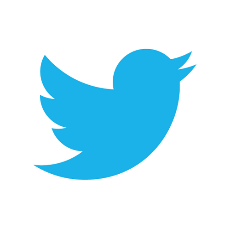 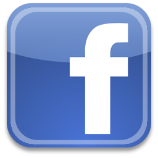 Older People’s Worker: Julie Peek. Phone:  01702 479804 LettingsCoordinator:AlanSeverne,lettings@wesleymethodist.org.uk  01702711851Notices: Trudi Pipe at notices@wesleymethodist.org.uk                                 , Leigh-on-Sea, 
Minister: Rev. Julia Monaghan
Notices for the week commencing Sunday 12th November 2017We extend a very warm welcome to all who are worshipping with us today. Coffee and tea are served in the concourse after Sunday morning services – please do stay if you can.Please use this notice sheet as a reminder as you pray for the life and work of this church.A prayer before we worship:
God, my creator and my unseen Guide,
you have led me to this holy place.
Let a spark of its beauty and your love
settle in my heart and live with me when I leave.My Feral HeartAt last my son-in-laws film is coming out on DVD on 27th November. It is available to pre order on Amazon for £12.00. It has won 14 awards so if you did not see it at the cinema this is your opportunity to see it for yourself and if you did you can watch it again. Thank you June ChildsWesley 120th Anniversary! Wesley will be celebrating two 120th anniversaries over the coming months - 28th October 2017 marks 120 years since the laying of the School-Chapel foundation stone being laid, and 4th March 2018 is 120 years since the opening of Wesley School-Chapel (the opening day of Wesley Church followed in 1904). Wesley has traditionally celebrated its anniversaries based on the laying of the foundation stone, with the centenary celebrated in 1997. This year, we thought we could have a year of celebration, encapsulating both the October and March dates. We therefore invite you to join in this year of celebration, running from 28th October 2017 - 27th October 2018, which will go under the title #Wesley120. More details on celebration events to follow – Watch this space! - Leadership TeamMeal & Auction @ Affinity, 7pm Thursday 16th November Tickets £20 bring your friends and family to this social and fund raising event.Sign up sheet for tickets is now in the Concourse.  The auction will also include a raffle. Tickets for the raffle can be bought before or at the auction and will be available in the concourse following each Sunday morning service, or can be bought from Jody and Amanda each morning  at pre-school. Prizes for the auction from anyone wishing to donate would be gratefully received.Last Night of The Proms @ Wesley with Salvation Army Band.18th November @ 7pm.  You can either pay £5 for a ticket or £3 if you agree to be in their scratch choir. It doesn't look as though any rehearsals are needed!. Paul McDowell adds: The guest cornet player/trumpeter is Kevin Ashman, who I was at school with and accompanied over 40 years ago. I will be accompanying him again at this concert in two pieces we used to play then, Haydn’s Trumpet Concerto and the Salvation Army song ‘Someone Cares’. I cannot recommend Kevin’s playing too highly, enough. He is a superb player and was for many years principal cornet with the Salvation Army’s International Staff Band. Do come along and enjoy the concert!Ruby LeeLike the buses helpful things come along together in twos. In this month's Clarion I put a notice about Ruby- lee's sponsored Wonder Wheels.  However Steve Hockett has kindly agreed to do a sponsored run for the same purpose. Thanks Steve.  You are invited to sponsor Steve to help Sarah Dawson to continue Ruby-lee's physiotherapy sessions, which are helping her progress. Sarah agreed that it would be better just to ask for sponsorship for one event. Sponsor forms are in the concourse - Eileen SimmonsWesley Clarion – Volunteers required urgentlyWhen Paul was working in the office part of his role was to print and organise the collating of the Clarion each month.  Since he has retired and we have not replaced him we now have difficulty each month with the production of the Clarion.  Julie Peek edits the Clarion on a voluntary basis taking over from Joy.  However, it is not her responsibility to print and collate it each month.  We now need a team of volunteers to take this over. Ideally, we need one person to take the overall responsibility of Sun 12th
31st  in Ordinary Time9.0010.45amCommunionREMEBRANCE SERVICEPreacher: Rev Julia MonaghanPorch: Margaret BuckleyHymns as advised: As advisedFlowers: Remembrance SundayMon 13th10am10am8pmCoffee MorningWesley Art GroupWesley Theatre GroupTue 14th10am12.30pmCoffee MorningAge Concern Community ClubWed 15th9am10am10am6 pmMidweek Communion – WesleyCoffee MorningParent and Toddler AmbulanceThu 16th10am
6pm7pmCoffee MorningFusion Kids and YouthAffinity Meal and AuctionFri 17th10am2pmCoffee MorningTable tennis 60+Sat 18th10am11.30am7pmCoffee MorningTime for PrayerLast Night at The Proms @ Wesley with Salvation ArmySun 19th32nd in ordinary time11amALL AGE WORSHIPPreacher:  Pastor Steve MayoPorch:  Annette Jarvis